Open middag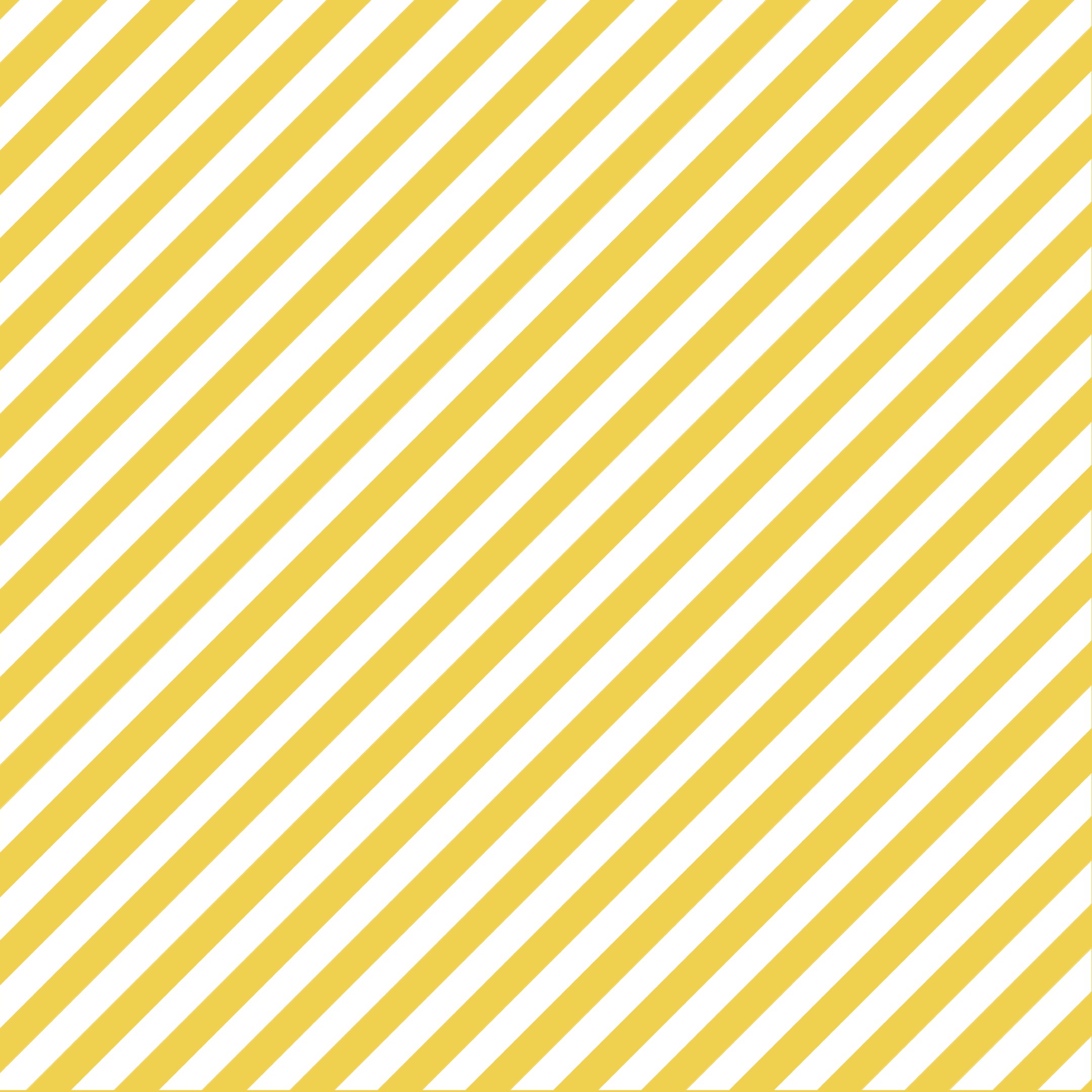 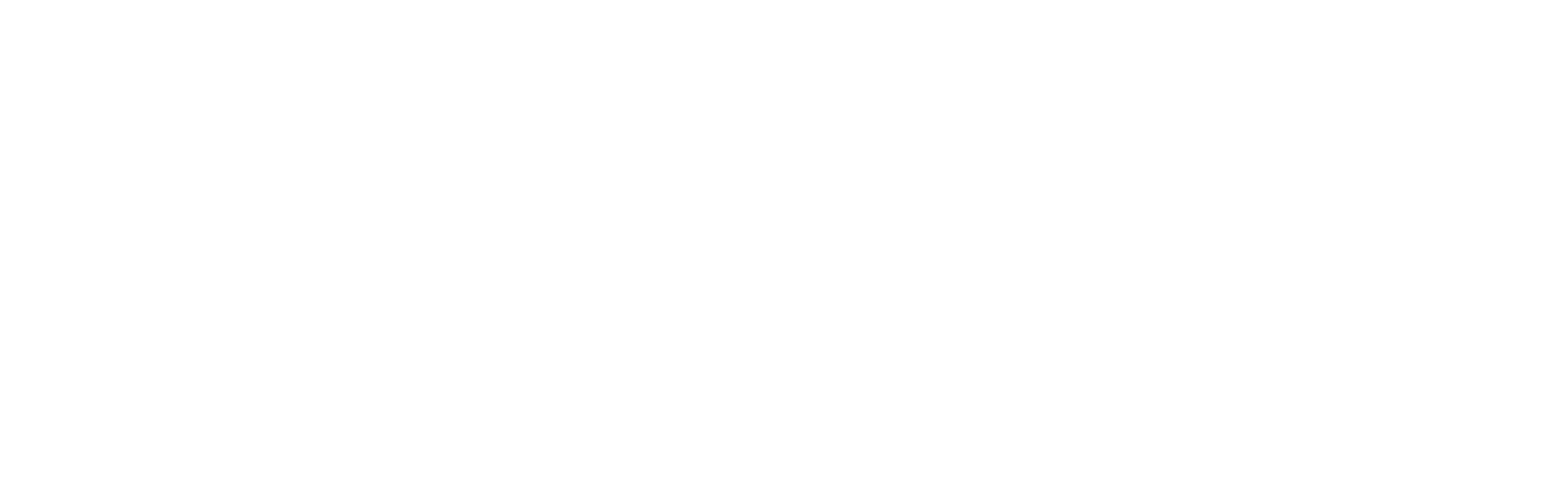 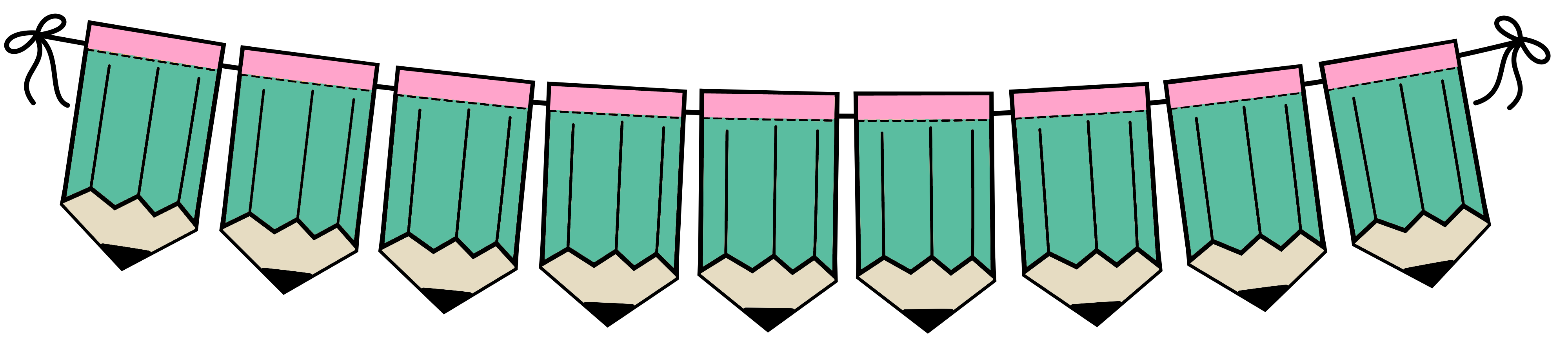 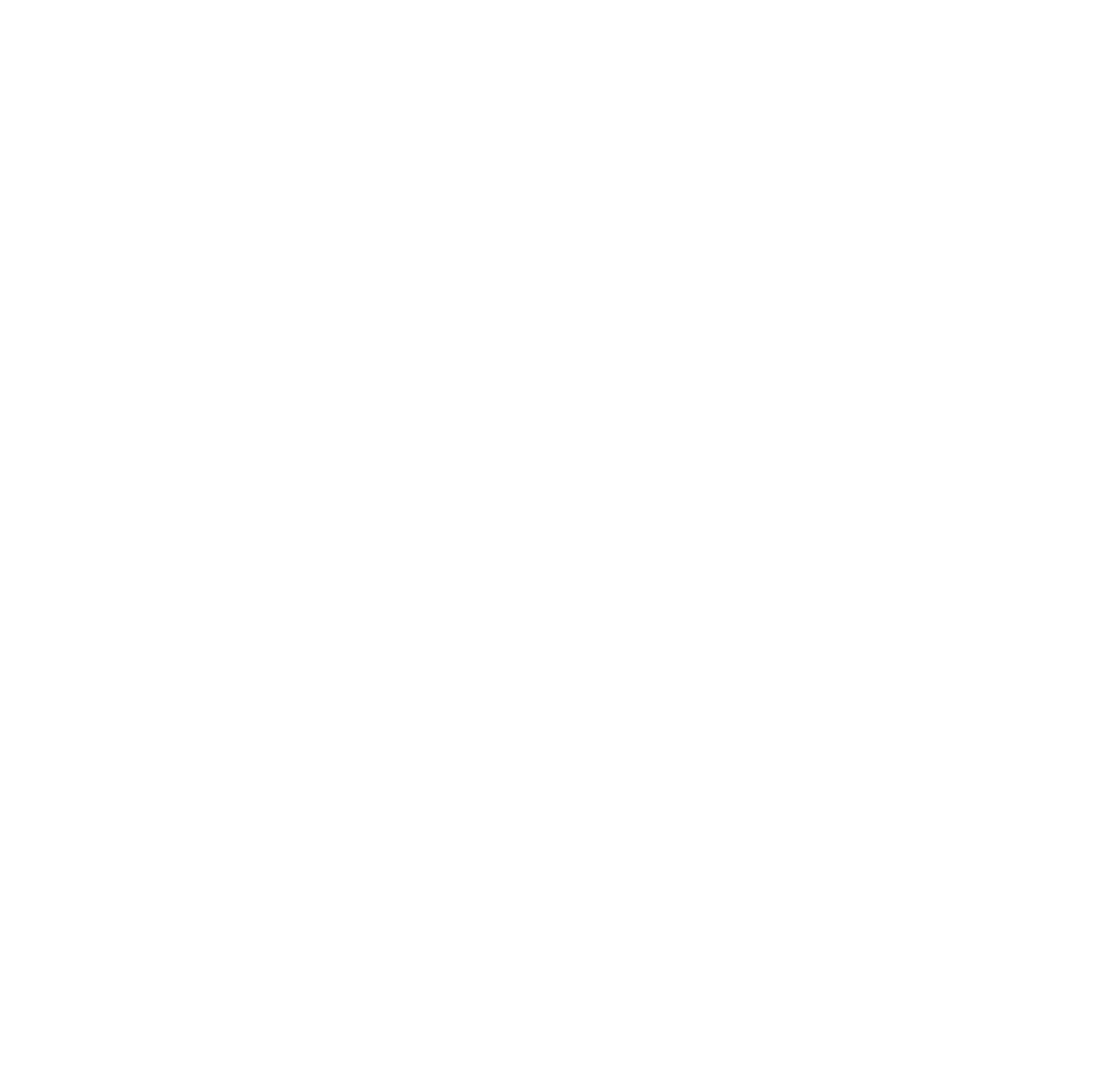 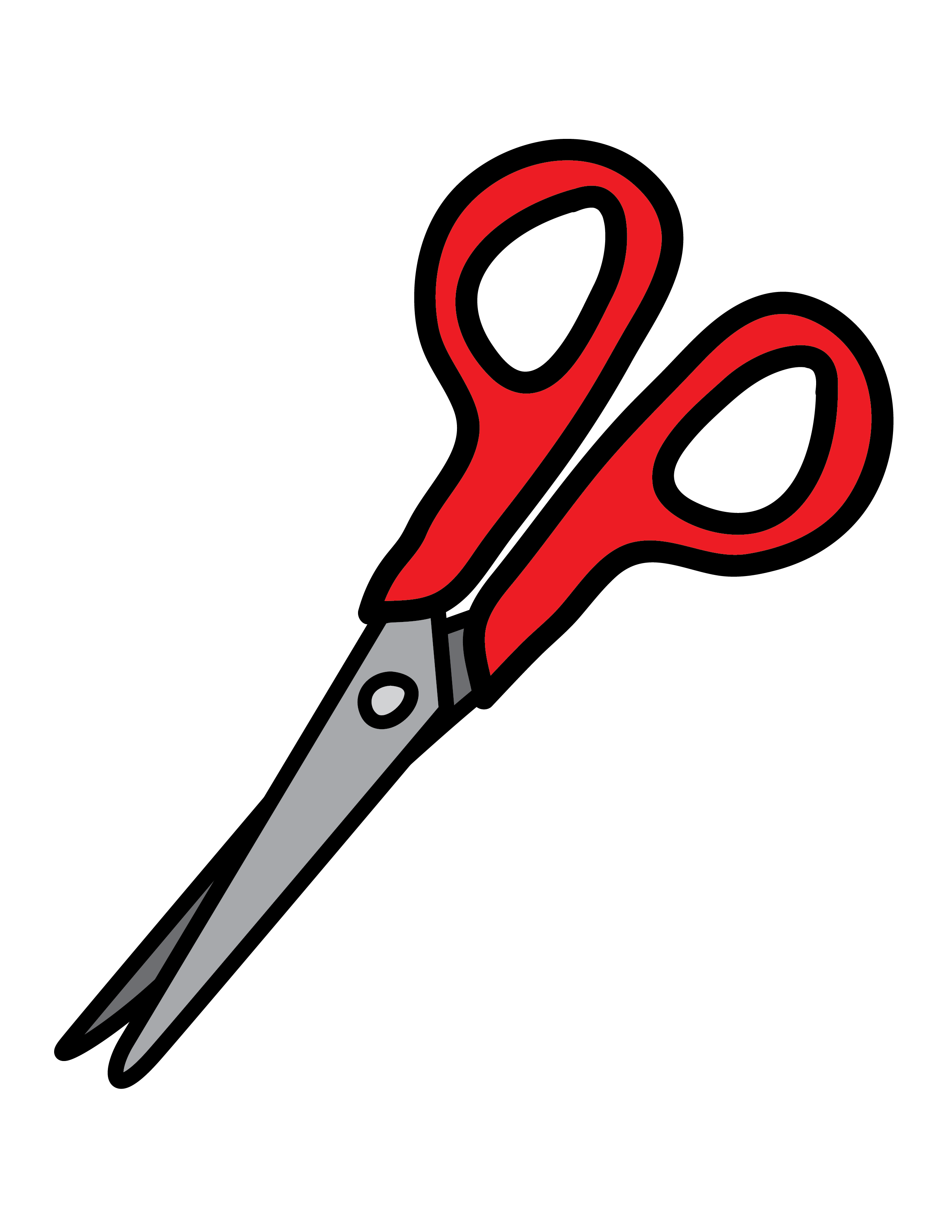 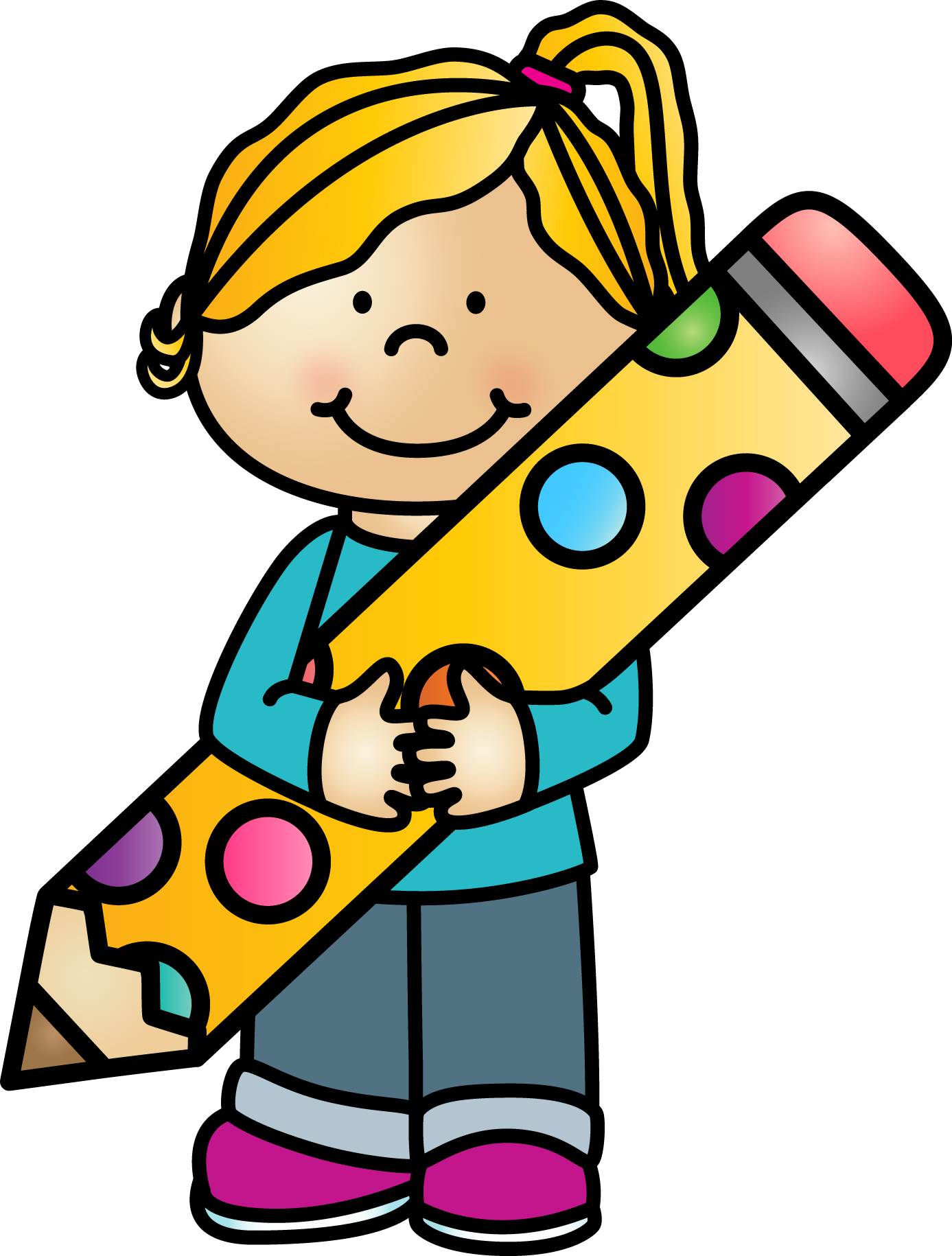 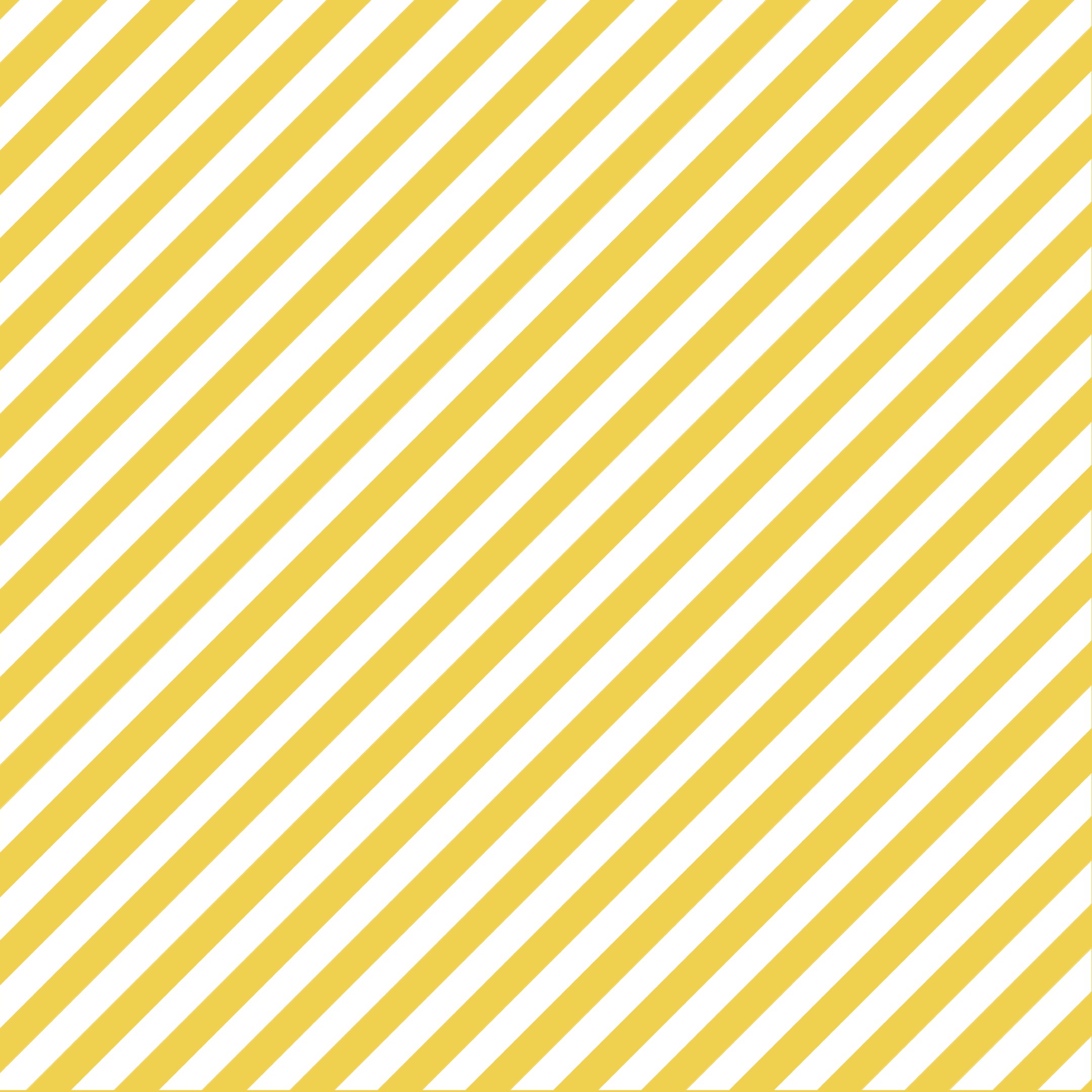 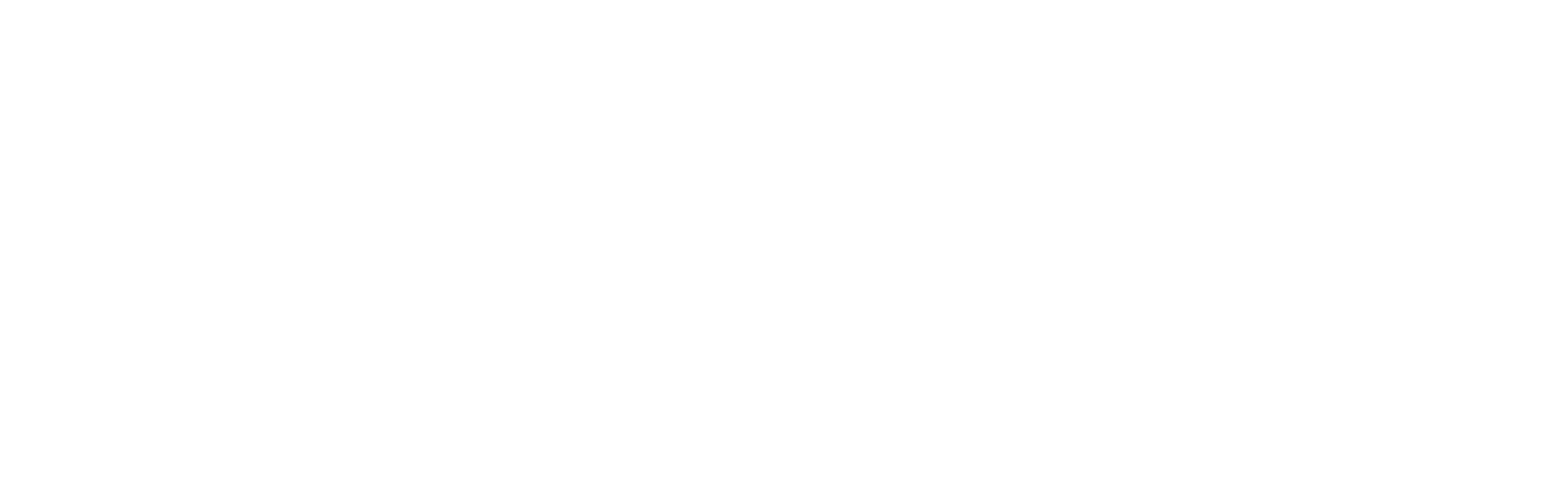 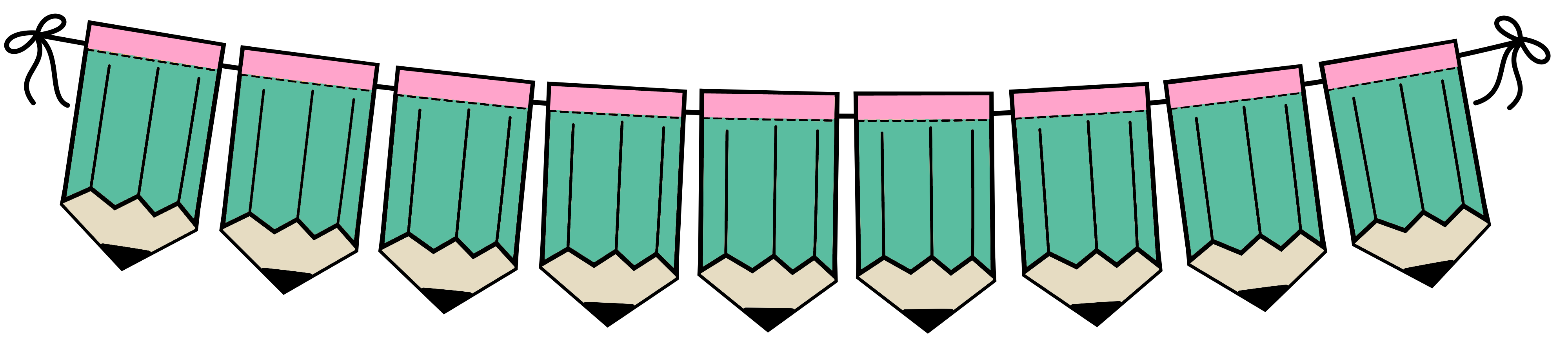 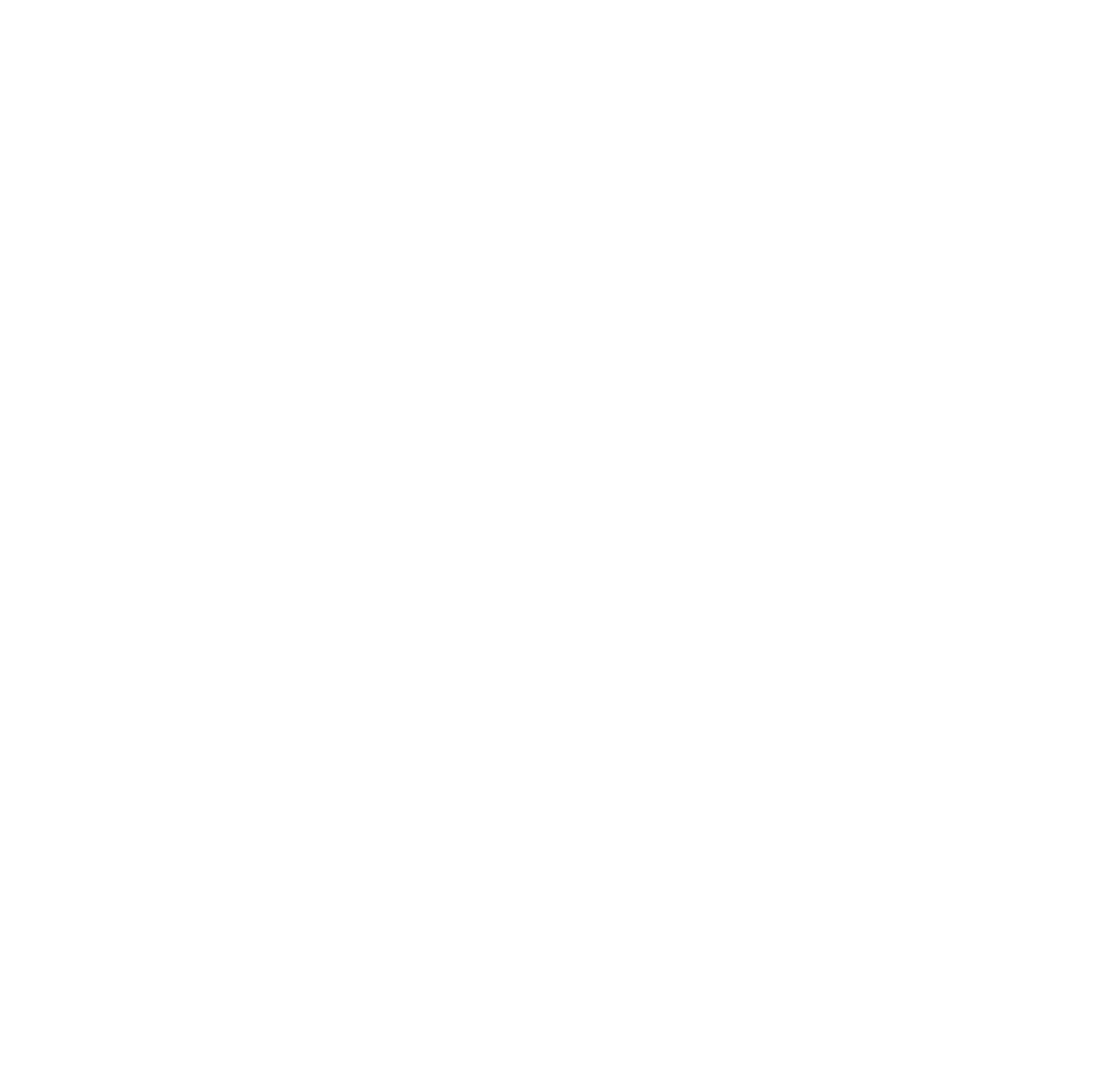 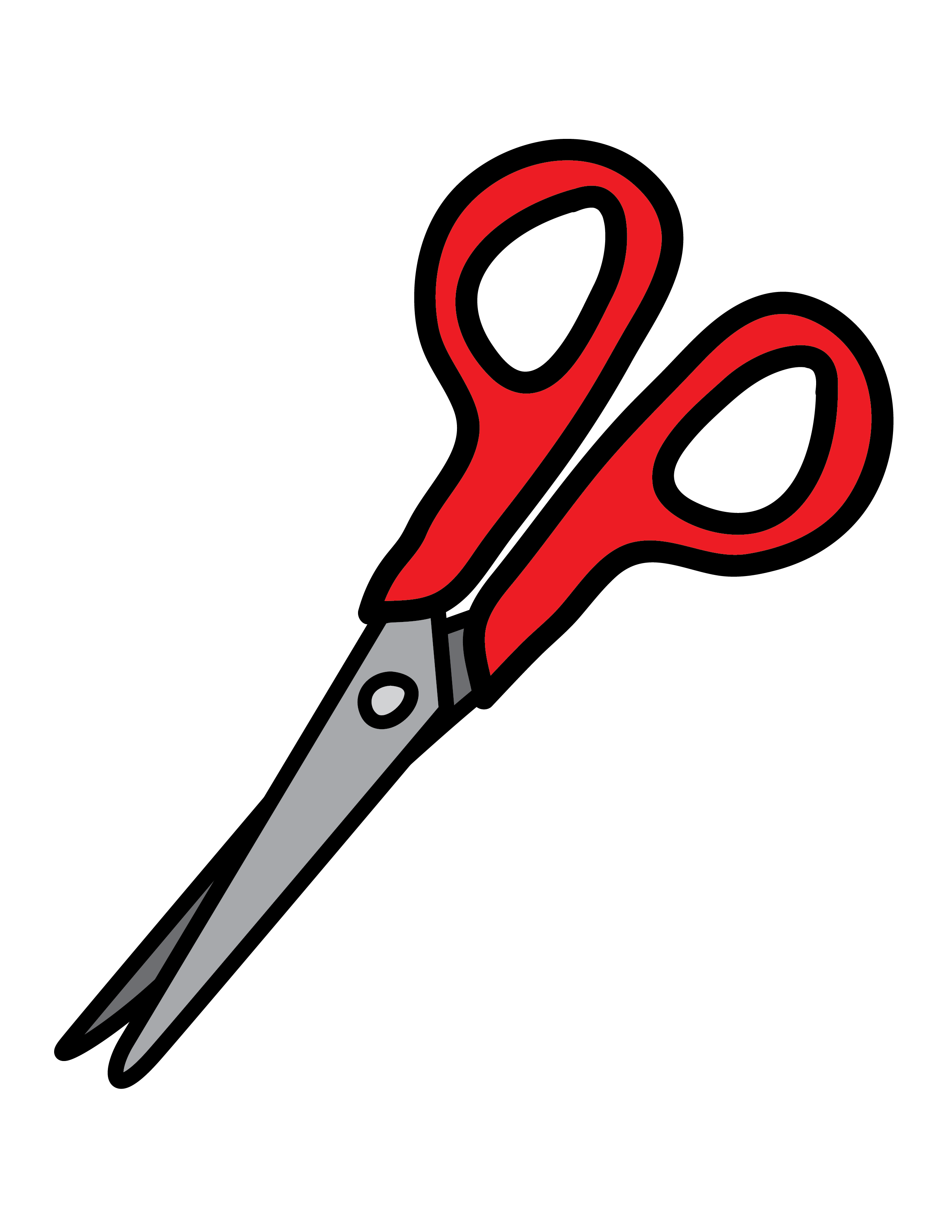 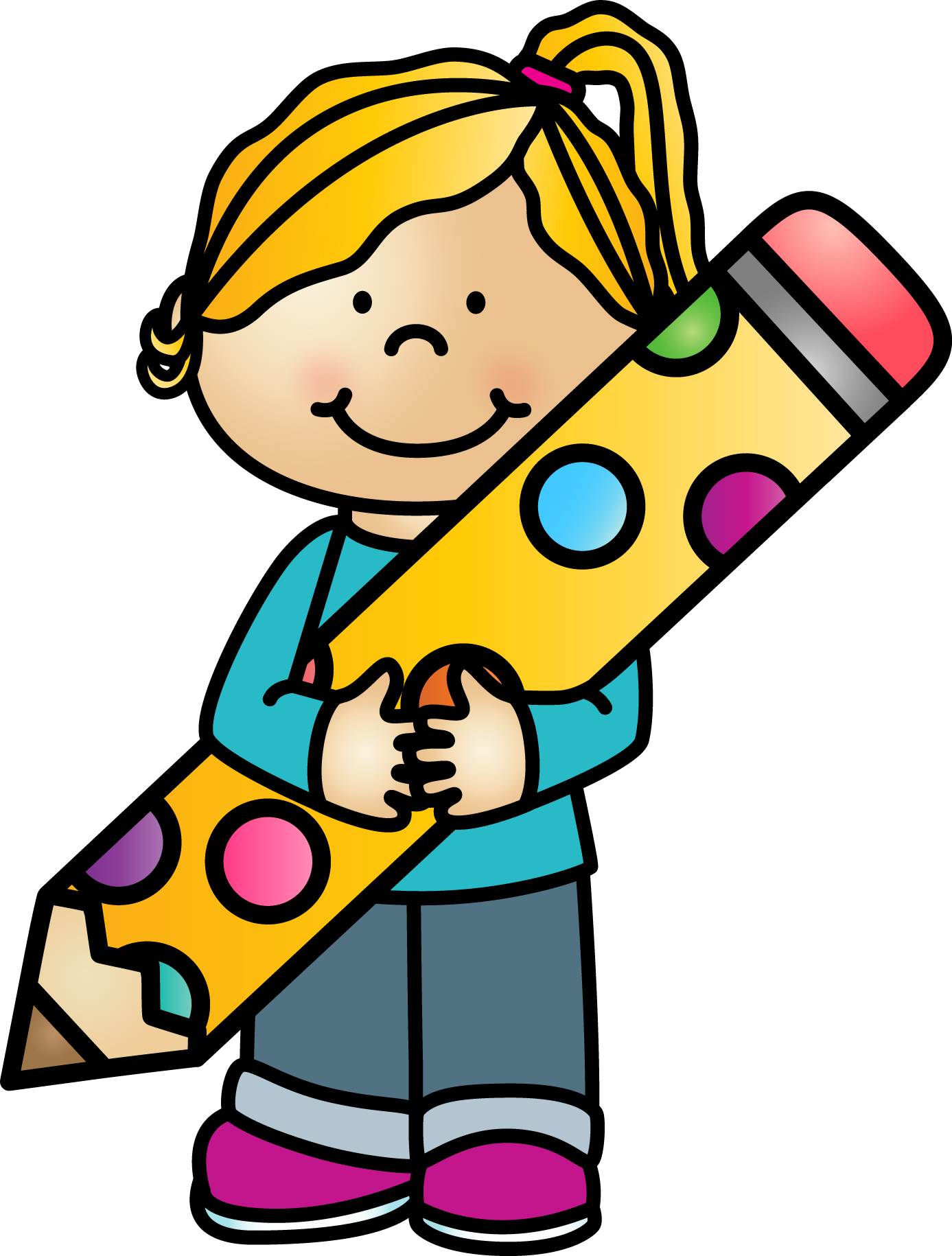 groep 3Wanneer?Maandag 10 septemberof donderdag 13 septemberHoe laat?van 14:30 tot 15:30Aanmeldstrook Naam .......................................... O maandag 10 september O donderdag 13 september 